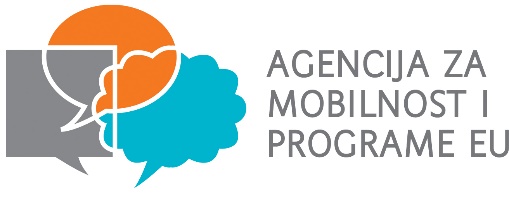 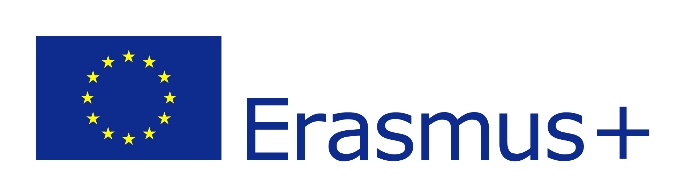 BODOVANJE ZA PROJEKT IncludeMe PRODruga privremena lista prije intervjua na engleskom jeziku Napomena: Prema projektnoj prijavi, članstvo u Učeničkoj zadruzi Eko-ST za školsku godinu 2020./2021. donosi jedan bod, ekonomski smjer također donosi jedan bod, a zadnja ocjena iz engleskog jezika donosi isti broj bodova onako kako je zaključena.Program Erasmus+ financiran je od EU, a u Republici Hrvatskoj provodi ga Agencija za mobilnost i programe Europske unije (AMPEU).R.BR.ŠIFRAEKONOMSKI SMJERČLANSTVO U ZADRUZIZADNJA OCJENA IZ ENGLESKOG JEZIKAMOTIVACIJSKO PISMOUKUPNO1.2E8I7UŠS1155122.frka1091055113.MUSIC TALENT1231055114.M22GO8B20131145115.30KA1055116.Portugal 1011135107.SKOLJKA10055108.17171135109.GLAVATA ŽELVA10451010.DAN17051053911.0221241053912.1424351053913.S9jdCNk31053914.BLACKPINK0045915.DT113MA8K411143916.Mimi1053917.Papir1121053918.44441143919.JUPITER1035920.Ni1005Ma1043821.210620011043822.25011043823.04040125824.VZGR21043825.0809st1133826.0704061043827.APOLO 111133828.smile211043829..EBSS021033730.YNWA1231033731.12341033732.zhF6v8MT1123733.ALGEBRA1023634.EST270050535.Ružica141040536.Chrollo's Gf00404